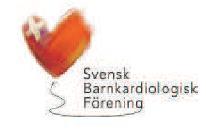 Protokoll för årsmöte i Svensk Barnkardiologisk Förening,  Fredag 10 maj 2019, kl 08.00. Lokal: Palaestra, Lund Närvarande: Cecilia Olofsson (Sundsvall), Maria Alpman (Stockholm), Erik Green (Kalmar), Fredrik Sewon (Gävle), Stefan Wikström (Falun), Thomas Hägg (Hudiksvall), Anastasia Fassoulas  (Göteborg), Eva Fernlund (Linköping), Rein Anari (Helsingborg), BrittMarie Ekman – Joelsson (Göteborg), Jan Bergils (Kristianstad), Gunnar Bergman (Stockholm Uppsala), Per Larsson (Stockholm Uppsala), Ida Jeremiasen (Lund), Annika Öhman (Göteborg), Annika Rydberg (Umeå), Solweig Harling (Malmö), Björn Söderberg (Göteborg), Katarina Hanseus (Lund), Håkan Wåhlander (Göteborg), Jan Sunnegårdh (Göteborg).§1. Mötet öppnandes av föreningens ordförande Cecilia Olofsson §2. Mötets behöriga utlysande konstaterades§3. Dagordningen godkändes §4. Till ordförande för årsmötet valdes Cecilia Olofsson§5. Till sekreterare för årsmötet valdes Maria Alpman§6. Till justeringspersoner valdes Solweig Harling och Eva Fernlund§7. Styrelsens verksamhetsberättelse för det gångna året redovisades av Cecilia Olofsson. Verksamhetsberättelsen finns i sin helhet på föreningens hemsida.	§8. Föreningens ekonomiFöreningens ekonomi är begränsas av att föreningen inte har några medlemsintäkter. Årets utgifter var 600 kr och utgjodes av presentkort som tack till avgående styrelsemedlemmar. Tillskott till föreningens ekonomi har varit bidrag från Barnveckan under de år som detta evenemang gått med vinst. Motprestationen för bidraget har varit minst en halv dag med föreläsningar med barnkardiologiskt tema under Barnveckan. Från och med i år kommer det att vara möjligt för delföreningar i BLF att söka medel för kurser som i huvudsak riktar sig till föreningens medlemmar.§9. Ansvarsfrihet beviljades för styrelsen§10. Val av styrelse för kommande verksamhetsår  Valberedningen (Solweig Harling och Ulf Ergander) föreslog Maria Alpman för ordförandeposten, Ida Jeremiasen för omval på 2 år, Annika Öhman för nyval på 2 år och Jenny Alenius Dahlqvist  för nyval på 2 år.Årsmötet röstade ja till valberedningens förslag.Styrelsen kommer således att bestå av Maria Alpman som ordförande (1 års förordnande kvar), Ida Jeremiasen ( omval 2 år), Annika Öhman ( nyval 2 år), Jenny Alenius Dahlqvist ( nyval 2 år) och Jan Bergils ( 1 års förordnande kvar)Årsmötet riktade ett stort tack till Cecilia Olofsson, Håkan Wåhlander och Peter Munkhammar för ett starkt engagemang under många år i föreningens styrelse.§11. Årsmötet valde Cecilia Olofsson och Håkan Wåhlander till valberedningen för nästa verksamhetsår  §12. Årsmötet beslutade att årsmötet nästa år skall äga rum i samband med de Nationella regiondagarna i Göteborg (preliminärt 19-20 mars 2020)§13. Föreningens hemsida Jan Bergils är ansvarig för hemsidan men får god hjälp av administrationen av denna från BLF. Hemsidans innehåll är en produkt av alla medlemmars bidrag. Alla bidrag som kan vara av nytta för det barnkardiologiska kollegiet, tex tips på kurser och nya guidelines, välkomnas.§14. Gertrud i ett framtidsperspektiv Gertrudsystemet tillkom efter en donation till regionerna från Hjärt-Lungfonden. Motprestationen var att mottagaren skulle underhålla detta system under en avtalsperiod som nu är slut. Gertrudssystemet har varit stabilt med god kvalitet i bildvisningssystemet (7-net). Flera landsting, tex Landstinget Halland, har efter att avtalsperioden gått ut, valt ett annat AVK-system i stället för Gertrudsystemet. Problem som uppstått när den barnkardiologiska verksamheten är hänvisad till ett sjukhusgemensamt AVK-system är konkurrens om tillgängligheten till systemet, bristande tillgänglighet till systemet på jourtid och svårigheter att visa ultraljudsbilder.Årsmötet beslutade att föreningen skall verka för att alla enheter som bedriver barnkardiologisk vård skall ha egen god tillgång (dygnet runt) till ett ändamålsenligt AVK-system för kommunikation inklusive möjlighet till bildvisning , då detta är fundamentalt för att främja jämlik barnhjärtsjukvård i Sveriges långsträckta land. Årsmötet gav i uppdrag till styrelsen att som första steg kartlägga hur tillgången till AVK-system ser ut på de olika enheterna i Sverige (maila ut en enkät till medlemmarna om denna fråga och ta kontakt med verksamhetscheferna) och därefter engagera Hjärtebarnsförbundet och ev media i frågan.Möjlighet att överföra ultraljudsbilder mellan centra är en annan viktig fråga för att förbättra kommunikationen kring och bedömningen av patienterna. Henning Clausen beskrev arbetet med att upprätta ett sk VPN (Virtual Protected Network) som numera möjliggör direktöverföring av UL-bilder mellan centra (ex Linköping och Jönköping till Lund) till centrats egen server ( dvs ej till röntgen). Detta är således något som kan vara möjligt på varje enskild enhet om man kan etablera samarbete mellan de lokala IT-avdelningarna på respektive Barnhjärtcentrum.§15. Hur utvecklar vi framtida regiondagar? Många specialitetsföreningar har egna utbildningsdagar i anslutning till nationella möten. Årsmötet beslutade att föreningen skall verka för att regiondagarnas innehåll bör ha tydligt fokus även på medicinsk kompetensutveckling för att bibehålla och öka dess attraktivitet.§16. Övriga frågor ST-utbildning i barnkardiologi inom barn – och ungdomsmedicin.Från och med nästa år kommer Socialstyrelsen att avsätta mindre medel för SK-kurser, vilket även drabbar SK-kurser i barnkardiologi inom barn-och ungdomsmedicin. Tidigare har man avropat/”utlyst” en kurs årligen, men från och med nu kommer man att utlysa 3 kurser under 4 år. Socialstyrelsen tecknar ett 4-årigt ramavtal med olika kursgivare. Varje år avropas kurser i det som specialitetsföreningarna (för vår del BLF) prioriterat. BLF har inte prioriterat årliga barnkardiologikurser.Tidigare har det varit ett rullande schema mellan Lund-Göteborg-Stockholm/Uppsala som resulterat i att varje centra hållit i SK-kurser 3 år i rad. I år kommer Stockholm att hålla sin tredje kurs i rad. Ingen SK-kurs i barnkardiologi är således avropad för 2020.Det minskade antalet SK-kurser kommer att leda till ett större behov av lokala/regionala ST-utbildningsdagar i barnkardiologi.Socialstyrelsens satsning på små specialiteter2018 fick föreningen frågan från Socialstyrelsen om det fanns önskemål och utrymme för en nationell SK-kurs riktad till blivande barnkardiologer (med ett deltagarantal på 7-20 personer). Fosterkardiologi föreslogs som ämne. Socialstyrelsens avropade därefter en kurs i fosterkardiologi men annonseringen av denna var så bristfällig att ingen kursgivare nappade. Därför verkade styrelsen för att detta erbjudande förlängdes vilket gav resultat. Stockholm kommer nu att ordna en SK- kurs i Fosterkardiologi för blivande barnkardiologer 2020. Som en lärdom av denna process poängteras vikten av att alla kursgivare kontaktar sina institutioner för att få tillgång till uppdaterad information/länkar om avropade kurser.Nationellt uppföljningsprogram för barn och ungdomar med hjärtsjukdomDet nationella uppföljningsprogrammet är på väg att färdigställas. Katarina Hanseus lyfte frågan om vem som skall äga detta program och se till att det uppdateras i framtiden. Årsmötet beslutade att ta upp denna fråga på nytt nästa år när uppföljningsprogrammet är färdigställt. Årsmötet beslutade att uppföljningsprogrammet skall publiceras på föreningens hemsida när det är färdigställt.§16. Mötet avslutandes För årsmötetMaria Sjöborg AlpmanJusterasSolweig Harling		Eva Fernlund